Муниципальное автономное дошкольное образовательное учреждение детский сад комбинированного вида № 7 «Сказка» Данковского муниципального района Липецкой областиКонспектзанятия по приобщению детей к культуре, истории, к семьеи природе родного края в средней группе"Ромашки - символ России"Подготовила и провела воспитатель:Сальникова Е.В.Цель: Приобщать детей к культуре, истории, к семье и природе родного края.Задачи:Обучающие:- формировать и систематизировать знания детей о России; о её символах.- формировать уважительное отношение к государственным символам- расширить знания детей о малой Родине.- расширять словарный запас детей;- Обогатить представления детей о традициях русского народа. Воспитательные:- воспитывать любовь к Родине. - Воспитывать чувство гордости за свою семью, а также уважительное, заботливое отношение.  - Воспитывать интерес и любовь к национальной культуре, народному творчеству,  к народным  играм.Развивающие:- развивать внимание, память, мелкую моторику  рук.Материалы:  колокольчик; искусственный букет ромашек; клубочек; разрезные картинки «Матрешка» по количеству детей; деревянные ложки; венки по количеству детей; веселые и грустные ромашки; Альбом «Мой Данков», ромашки для декораций, березыМузыкальные произведения:  песня «Ты катись, катись, клубок»; Хоровод «Ромашка»Презентация «Ромашки- символы России».Словарная работа: Герб; батюшка;  матушка;Предварительная работа:1) беседы о своём городе, о России, её символике, о семье;2) чтение стихотворений о Родине;3)Рассматривание альбома с достопримечательностями России и своего родного города Данкова .Ход занятияВоспитатель: Ребята, посмотрите, а у нас сегодня гости! Давайте поздороваемся с гостями (Воспитателю нужно позвонить в колокольчик)Колокольчик озорной,Ты ребят в кружок построй.Здравствуй, солнышко родное! (Руки вверх)Здравствуй, небо голубое (Руки в сторону)Здравствуй, матушка-земля! (Руки вперёд)Здравствуй, ты, и здравствуй, Я!Воспитатель: Ребятки, посмотрите, какая яркая коробочка. Вам интересно, что там внутри?Ответ детей: Да Воспитатель: Чтобы её открыть, нужно отгадать загадку.Отгадаем? Ответ детей: ДаВоспитатель: Золотая серединка, И лучи идут кругом, — Это может быть картинка: Солнце в небе голубом? Нет не солнце, на бумажке На лугу цветок…  (ромашки) Е. СероваОтвет детей: Ромашка (открывается коробка и показывается букет из ромашек)Воспитатель: - Правильно, это ромашка. Скажите, какая она?Ответ детей: красиваяВоспитатель: Ромашка красивая, нежнаяВоспитатель: Ребята, вы бы хотели по больше узнаем, что же это за цветок - ромашка? Ответ детей: да Воспитатель: Для этого, нам с вами нужно добрать до волшебного экрана, который нам расскажет о ромашке, а в этом нам поможет волшебный клубочек (воспитатель показывает разноцветный клубок) Воспитатель включает  музыкальное сопровождение «Ты катись, катись, клубок»Воспитатель: Вот мы добросить до волшебного экрана. Занимайте свои  места. (проходим садимся на стульчики) Слайд1 (карта России)Воспитатель: Ребята, в какой стране мы  с вами живем?Ответ детей: В РоссияВоспитатель: Правильно, Ребята, мы живем в стране, у которой удивительно красивое имя – РОССИЯ!Давайте вместе повторим это слово – «Россия». Мы с вами граждане России – россияне. - Ребята, посмотрите, это карта России.Наша страна очень большая, много в ней городов, рек, озёр, морей, гор и равнин. 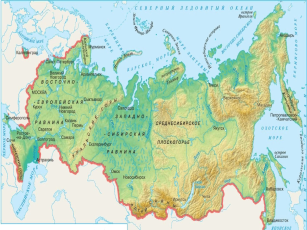 Ребята, у каждой страны есть свои государственные  символы. А какие государственные символы Вы знаете?  (Ответы: герб, флаг и гимн)Воспитатель: Правильно.Слайд 2Посмотрите, какой красивый флаг у нашей страны. Какие цвета у флага России? (белый, синий, красный)Флаг у нас прекрасный —
Белый, синий, красный!
Белый — мир и чистота,
Синий — верность, небеса,
Красный — мужество, отвага…
Вот цвета родного флага!Герб. На фоне красного щита изображен двуглавый золотой орел, зорко смотрящий в разные стороны и охраняющий Родину от врагов. В правой лапе орла скипетр, в левой лапе держава. Над головами корона. На груди красный щит с изображением всадника на коне, поражающего дракона. Дракон - это символ зла, он побежден всадником.Воспитатель: Ребята, у нашей страны есть главная песня. Что это за песня?Ответ детей: Гимн.Воспитатель: Ребята, как надо слушать гимн?Ответ детей:  Стоя, не баловаться, не шуметьВоспитатель: Правильно. Да, ребята Гимн - это главная песня страны. Во время торжественного исполнения гимна люди поворачиваются в сторону Государственного флага. Мужчины снимают головные уборы. Его слушают стояПрослушивание гимна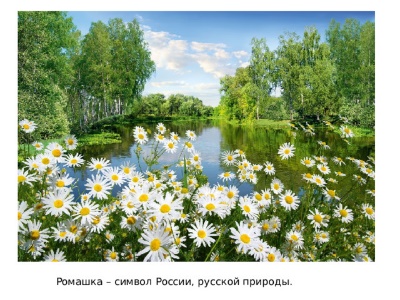 Воспитатель: Ребята, Ромашка тоже является символом России, русской природы. Посмотрите, как красивая природа в нашей стране! Ребята вам нравится?Ответ детей. Да Слайд  Художники  её рисуют на матрешках, посуде.,   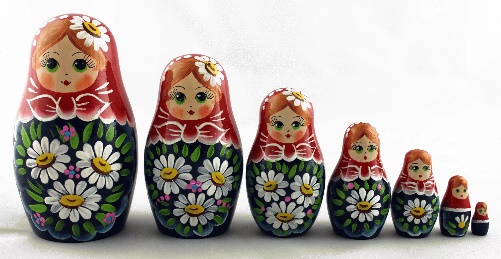 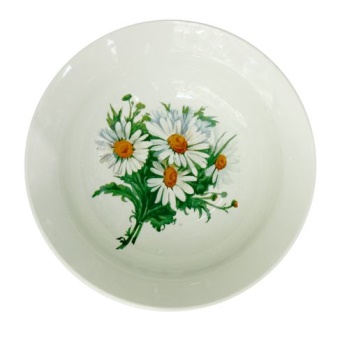 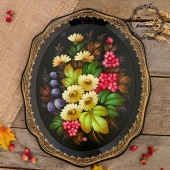 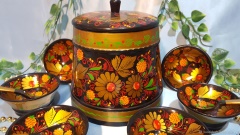 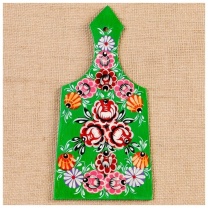 Воспитатель: Ребята, что такое матрешка?Ответ детей: это игрушкаВоспитатель: Матрёшка - русская деревянная игрушка в виде расписной куклы, внутри которой находятся  куклы меньшего размера.Воспитатель обращает внимание на стол, на котором разрезные картинки «Матрешка», подходим к столу.Воспитатель: Ребята посмотрите, что-то наши  Матрешки поссорились. Поможем матрешкам помирится?Дидактическая игра «Собери матрешку» (разрезные картинки)Воспитатель: Молодцы ребята, Матрешки нам говорят спасибо и просят, нас,  что бы мы для них сыграли на деревянных ложках. Согласны? Ответ детей: даИгра на деревянных ложках с музыкальным сопровождениемПроходим садимся на стульчикиСлайд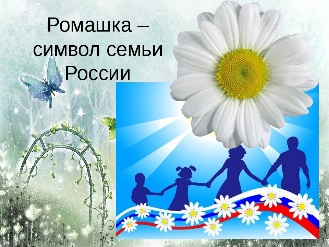 Воспитатель: Ребята, цветок ромашка ещё является символом семьи. 8 июля в России отмечается  праздник «Семьи, любви и верности» Воспитатель: А, что такое  семья?Ответ детей: Семья - это папа, мама, брат, сестренка, дедушка, бабушка.Воспитатель: Правильно. Семья – это самое дорогое, что есть у человека.На Руси, то есть очень давно, дети папу называли Батюшка, а Маму называли "матушкой".  Уважали старших, во всем их слушались, не перебивали и не капризничали. Давайте повторим «Батюшка», «Матушка». 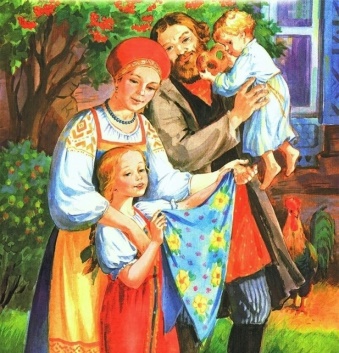 Воспитатель: Как вы думаете, как нужно, относится к своей семье?Ответ детей: нужно помогать, нельзя обежать, любитьВоспитатель: Правильно, ребята. Нужно любить  семью, помогать, уважать друг друга, заботится друг о друге и дарить подарки.Ребята, а вы бы хотели бы подарить подарок своей семье?Ответ детей: да,Воспитатель: Давайте их сделаем!Ответ детей: давайте.Воспитатель: Проходите ребята к столу. На столе у нас с вами заготовки  из пластилина желтого цвета, для серединок наших цветов. В качестве фона для открытки будем использовать голубой картон, на которых я вам уже нарисовала стебельки и листочки. На него прикладываем желтые пластилиновые шарики и расплющиваем их. Так мы сделали серединки ромашек. Лепестки их будут выполнены из ватных палочек. Теперь вставляем ватные палочки в желтую пластилиновую серединку. Наши «Ромашки»  готовы.Воспитатель: Давайте с вами разомнем наши пальчики Пальчиковая гимнастика «Семья»Руку сжать в кулак, поочередно разжимать пальцы, начиная с большого.Этот пальчик - дедушка,Этот пальчик - бабушка,Этот пальчик - папочка,Этот пальчик - мамочка,Этот пальчик - я.Вот и вся моя семья (энергично сжать руку в кулак несколько раз).  Дети выполняют аппликацию из пластилина. Воспитатель: Молодцы ребята, все справились. Давайте их выставим на мольберт. Очень красивые открытки. Вам нравится ребята.Ответ детей: ДаВоспитатель:  Вы свои открытки обязательно подарите своим мамам и папам. Поворачиваемся к экрануСлайд Воспитатель: Ребята, посмотрите на волшебный экран. Ромашка любимый цветок у девушек. Из которых, они плетут венки и водят хороводы.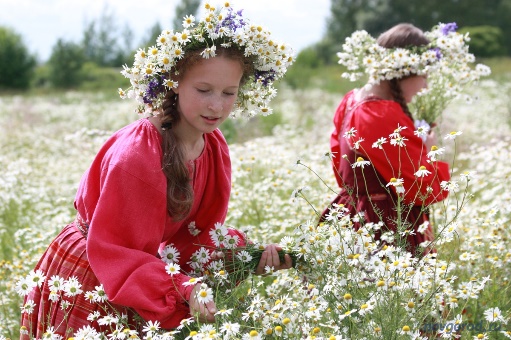 Посмотрите ребята у меня тоже, есть веночки из ромашек. Давайте веночки оденем и в хороводе спляшем. Хоровод «Ромашка» по музыкуВоспитатель обращает внимание на полянку Дыхательная гимнастика. Давайте почувствуем аромат цветов. Вдохнем и выдохнем. Набираем носиком воздух и выдыхаем.(2 раза) Воспитатель обращает внимание детей, что под цветочком, что-то лежит. Посмотрите, ребята, что-то под цветочком спряталось.Ребята это альбом. Посмотрим?Присядем на полянке. Рассматривание альбома "Мой край родной."Ребята, эти места вам ничего не напоминают? Это наш город.  Как называется наш город?Ответ детей: Данков Воспитатель: Правильно, ребята, город Данков - это наша малая Родина. Как вы думаете, что такое малая родина? Ответ Детей: Это где мы живемВоспитатель: Правильно  ребята,  Родина – место, где мы родились, живем, где живут наши родители, бабушки и дедушки, это наш детский сад и наш родной дом. Запомните: Родина у каждого человека одна, как мама.Воспитатель: Ребята вам понравилось в гостях у волшебного экрана?Ответ детей: ДаВоспитатель: Мне тоже понравилось, но нам пора возвращаться в детский сад.Давайте с вами заберем открытки для наших мам и пап. (дети берут открытки)Воспитатель: Ну что, готовы  вернутся в детский сад!?Ответ детей: даВоспитатель: Для этого нужно закрыть глаза и произнести волшебные слова. Закрывайте глазки. (Воспитатель говорит)«Вокруг себя обернись, 1,2, 3 в детском саду окажись!»Воспитатель: Открывайте глазки. Вот мы снова в садике!Итог Воспитатель: Ребята вам понравилось наше путешествие? Ответ детей: даВоспитатель: У кого мы были в гостях?Ответ детей: у волшебного экрана.Воспитатель: О чем мы с вами беседовали? Ответ детей: о ромашкиВоспитатель: Что вы узнали нового?Ответ детей: что ромашка символ России и семьиВоспитатель: Что вам понравилось больше всего? Ответ детей: водить хоровод, делать подарок маме и папе, играть на деревянных ложках. Воспитатель: Ребята на столе лежат ромашки. Одни веселые, а другие грустные. Выберите себе  одну ромашку.Воспитатель: Ребята, а вы хотели бы, еще отправится в гостях к волшебному экрану. Ответ детей: даВоспитатель: мы обязательно побываем у волшебного экрана в гостях следующий раз и попросим его, чтобы он нам  рассказал о праздниках и традициях нашей страны.Воспитатель: Ребята, у меня для вас есть сюрприз. (Воспитатель показывает корзинку с ромашками сделанные из чуп-чупсов)Воспитатель: Ребята наше занятие подошло к концу. Вы молодцы!